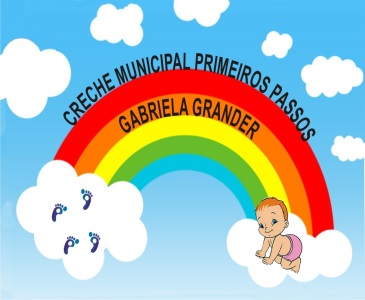 Nome da Experiência: NatalDireito de aprendizagem: Conviver, brincar, participar, explorar, expressar e conhecer-se.Campo de Experiência: Corpo, gestos e movimentos;Espaços, tempos, quantidades, relações e transformações.Objetivos Estimular a coordenação motora;Explorar livremente e sentir as sensações pela manipulação de objetos;Explorar o ambiente pela ação e observação, manipulando, experimentando e fazendo descobertas.Descrição da experiência: Link: https://youtu.be/7pXOvQBgMQs Referência: BNCCMúsica utilizada- Natal das crianças (João Fernando GrandPno)  https: suamusica.com.br/marcelo